ОТЧЁТ  ОБ  ИСПОЛНЕНИИ  МУНИЦИПАЛЬНОГО  ЗАДАНИЯ  МБДОУ «Детский сад № 37» г.Воркуты  ЗА  4 КВАРТАЛЗаведующий                                                                                                                                                                                     Э.А.Митрофанова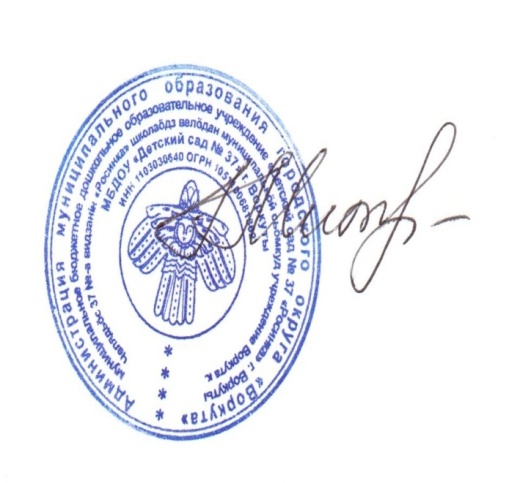 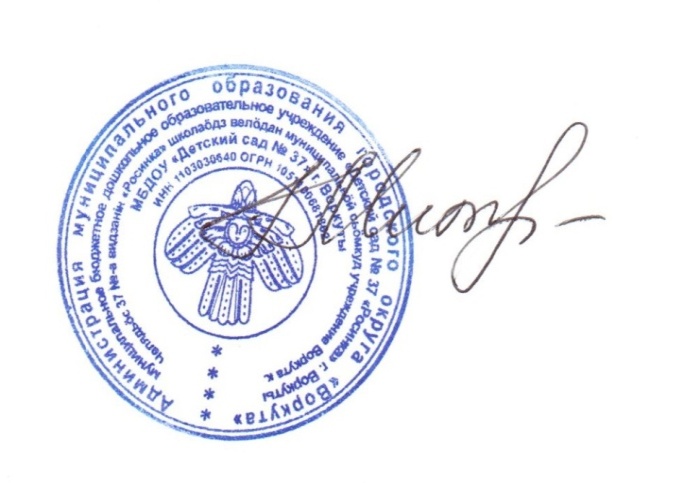 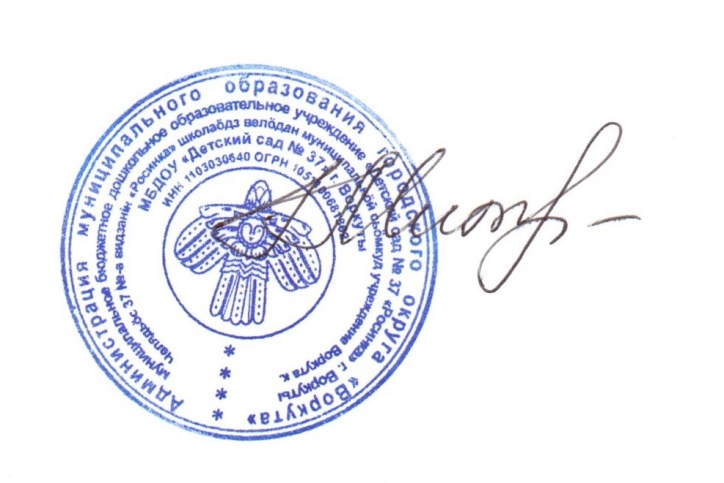 Администрация муниципального образования городского округа «Воркута»МУНИЦИПАЛЬНОЕ БЮДЖЕТНОЕ ДОШКОЛЬНОЕ ОБРАЗОВАТЕЛЬНОЕ УЧРЕЖДЕНИЕ «ДЕТСКИЙ САД № 37 «РОСИНКА» г. ВОРКУТЫ«ЧЕЛЯДЬÖС   37 №-А ВИДЗАНIН «РОСИНКА» ШКОЛАÖДЗ  ВЕЛÖДАНМУНИЦИПАЛЬНÖЙ СЬÖМКУД УЧРЕЖДЕНИЕВОРКУТА К.Начальнику управления образованияШукюровой В.В.Администрация муниципального образования городского округа «Воркута»МУНИЦИПАЛЬНОЕ БЮДЖЕТНОЕ ДОШКОЛЬНОЕ ОБРАЗОВАТЕЛЬНОЕ УЧРЕЖДЕНИЕ «ДЕТСКИЙ САД № 37 «РОСИНКА» г. ВОРКУТЫ«ЧЕЛЯДЬÖС   37 №-А ВИДЗАНIН «РОСИНКА» ШКОЛАÖДЗ  ВЕЛÖДАНМУНИЦИПАЛЬНÖЙ СЬÖМКУД УЧРЕЖДЕНИЕВОРКУТА К.Начальнику управления образованияШукюровой В.В.. Воркута, ул.Снежная,д.12тел. 3-36-82, тел. 3-14-97ИНН/КПП 1103030640/110301001ОГРН 1051100681862http://rosinka37.ucoz.ru  e-mail-vorkrosinka37@rambler.ruот 14.01.2015№ 07/01-30      На № ________________ от _________________Наименование показателяЕдиница измеренияЗначение, утвержденное в муниципальном задании на отчетный периодФактическое значение  за отчетный периодХарактеристика причин отклонения от запланированных значенийИсточник информации о фактическом значении показателяСоответствие деятельности учреждения требованиям законодательства в сфере образования по итогам заключений надзорных органов%Проверка надзорными органами не осуществляласьОбеспечение информационной открытости в соответствии со ст. 29 Федерального Закона «Об образовании в российской Федерации»%           80%Приказ заведующего МБДОУ № 244 от 24.12.2015г. «О проведении проверки доступности информации на официальном сайте МБДОУ Приказ № 246/01-20 от 30.12.2015г.   «По итогам проведения проверки соответствия доступности информации на официальном сайте МБДОУ».Удовлетворенность населения качеством и доступностью дошкольного образования%95%            95%Приказ по МБДОУ № 240 от 18.12.2015г. «О проведении анкетирования среди родителей (законных представителей) воспитанников». Приказ № 245 от 30.12.2015г. «Об итогах анкетирования среди родителей (законных представителей) воспитанников».Предоставление бесплатного дошкольного образованиядетодни               54405319Табель посещаемости обучающихсяУкомплектованность кадрами согласно штатному расписанию%90%            90%Расстановка кадров, наличие вакансииДоля педагогов, прошедших аттестацию на высшую и первую квалификационную категорию к общему количеству%6%           6%Доля педагогов, повысивших свою профессиональную компетенцию. %18% на 2015 год 6 %ГОУДПО  «Коми республиканский институт развития образования»Охват обучающихся, принявших участие в муниципальных, региональных, всероссийских интеллектуальных конкурсах, олимпиадах, фестивалях. %50% на 2015 год40%Приказ Управления образования № 1603 от 02.11.2015г. «О проведении конкурса чтецов «Поэзия, прославляющая Родину» среди воспитанников муниципальных бюджетных дошкольных образовательных учреждений и муниципальных бюджетных общеобразовательных учреждений, реализующих ООП ДО»Приказ заведующего МБДОУ № 213 от 09.11.2015г. «Об участии воспитанников в конкурсе чтецов «Поэзия, прославляющая Родину».(сертификат участников)Организация и проведение фестиваля музыкально-литературных композиций «Окно в большой мир». Приказ Управления образования № 1588 от 05.11.2015г. «Об итогах проведения фестивалей музыкально-литературных композиций «Окно в большой мир» в МБДОУ и ОУ, реализующих ООП ДО.Участие в международном конкурсе «Твори! Участвуй! Побеждай!» (Диплом победителя – II место).Участие в республиканском проекте «Самый светлый человек» в рамках виртуального альбома «Миллион капелек солнца» (Сертификат участников).Участие воспитанников в фестивале «Моя дорогая Коми земля» - Приказ Управления образования № 1826 от 22.12.2015г. «Об итогах проведения фестиваля «Моя дорогая Коми земля» среди воспитанников образовательных учреждений, реализующих ООП ДО.(Дипломы победителей и сертификаты участников в конкурсе декоративно-прикладного творчества «Республика Коми глазами детей»).Участие во Всероссийском  конкурсе «Мой Есенин», номинация – детские рисунки (Дипломы призёров и сертификаты участников).Участие во всероссийском творческом конкурсном проекте «Калейдоскоп ярких впечатлений», конкурс «Семья – большое счастье!». (2 диплома за I место, 1 сертификат участника)Охват обучающихся дополнительными образовательными услугами30% на 2015 год0%Отсутствие лицензии на дополнительными образовательные услугиОхват обучающихся дополнительными  услугами %Охват обучающихся физкультурно-оздоровительными и спортивными мероприятиями (участие в спортивных секциях, спортивных соревнованиях различных уровней)% 60%Приказ заведующего  МБДОУ № 177/01-20  от 25.09.2015г. «О проведении спортивных развлечений в IV квартале».Участие в Церемонии открытия и закрытия Спартакиады народов Севера России «Заполярные игры»- Приказ Управления образования № 1711 от 03.12.2015г. «Об итогах участия воспитанников дошкольных образовательных учреждений в городских мероприятиях».Приказ Управления образования № 1842 от 25.12.2015 г. «Об итогах проведения городской Спартакиады среди детей старшего дошкольного возраста «Я – будущий чемпион!» в 2015 годуОхват коллектива инновационной деятельностью (% педагогов, результативно-обобщающих и транслирующих  опыт использования инновационных форм организации образовательного процесса, технологий, программ региональных и всероссийских конкурсах, смотрах и т.п.      %36%Организация и проведение на базе МБДОУ занятий «Школы молодого педагога» - Приказ Управления образования № 1338 от 23.09.2015г. «Об организованном начале занятий в Школе молодого педагога в 2015-2016 учебном году»Участие во всероссийском конкурсе «Алые паруса» (Диплом за 3 место и 4 сертификата участников. Октябрь 2015г.)Приказ Управления образования № 1773 от 14.12.2015г. «Об итогах проведения семинара-практикума «Владение современными средствами обучения дошкольников как профессиональная компетенция современного воспитателя»Приказ Управления образования№ 1843 от 25.12.2015г.  «Об итогах участия в I Межрегиональной научно-практической конференции «Информационно-коммуникационные технологии в образовании «ИНФОКОМИТЕХ-2015»Обеспечение условий безопасности соответствия комплексным требованиям %100%Приказ № 203 от 30.10.2015 «Об усилении мер по обеспечению безопасности жизни и здоровья воспитанников, их родителей и сотрудников в зимний период»Приказ № 204 от 30.10.2015 «О соблюдении правил безопасности во время прогулок в зимний период»Приказ №205 от 30.10.2015 «О предупреждении травматизма среди воспитанников и действий по оказанию первой доврачебной помощи»Приказ № 212 от 03.11.2015 «О комплексной безопасности при проведении культурно-массовых мероприятий» Приказ №222  от 19.11.2015 «Об усилении мер по соблюдению правил пожарной безопасности»Приказ №236 от 10.12.2015 «Об укреплении комплексной безопасности в связи с проведением массовых новогодних мероприятий»Приказ №238 от 14.12.2015 «О мерах по усилению пожарной безопасности и охране «МБДОУ «Детский сад 337» в праздничные и выходные дни.Показатель пропущенных дней по болезни на одного ребенка  в годдни16 на 2015 год7,1Подъём заболеваемости ОРЗ, ОРВИТабель посещаемости обучающихсяОтрицательная динамика травматизма детей во время пребывания в ОУ%Акты отсутствуют